Stokesley Primary Academy: Year One Curriculum Map : 2019/20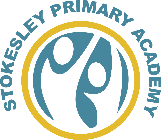 T1T2T3T4T5T6ThemeWhat would be the perfect pet?LondonHow can we change our worldOlympicsEnglishReptilesDog’s DayThe Great Firs of LondonA walk in LondonAlba the 100 year old fishBlown AwayTBCTBCMathsWRMWRMWRMWRMWRMWRMScienceSeasons Sc4.1Animals- Humans Sc2.2dMaterialsSc1/3.1Investigative ScienceSeasons Sc4.1Plants Sc1/2.1Food and nutrition – keeping healthyHuman body and sensesArtObservational drawing Colour mixing and patternPainting:Shades of colour, silhouettesObservational drawing PrintingRecycled materials collage Painting/Drawing flowersClay/3d flowers ComputingLog on and offSave and retrieveE safety: passwordsPet pictogramPresenting informationW/C internet researchProgrammingbee botProgrammingbee botE- SAFETYOlympic chat/ digital musicDT-Structures – Tudor BuildingsDesign and make: Kite windmillTextiles:felt flowersCooking and nutrition, where food comes fromHealthy snackGeographyMaking imaginary mapsPlace KnowledgeWorld Knowledge and Skills: Map and planPlace KnowledgeHuman and physical knowledgeHistory-Significant events in history, sequence artefactsGuy FawlkesGreat Fire of LondonHistorical figure linked to hot air ballons/flightMusicPulse and rhythmnNativity songs and Music Express musicActive Music DigitalActive Music DigitalActive Music DigitalActive Music DigitalPEPE Champions:Multi skillsBoot CampPE Champions:Mighty MoversDancePE Champions:Skip to the beatGroovy GymnasticsPE Champions:Brilliant Ball skillsGymfit circuitsPE Champions:Throwing and catchingCool corePE Champions:Active AthleticsFitness Frenzy(RACE FOR LIFE)PSHEPhysical Health and well being – fun timesFeeling SafeMe and othersWhat do we put in our bodiesFeelingMy MoneyREBelongingLightChristmasThanking God for NatureEasterBooks and storiesBooks and storiesChristmas Enterprise 